Задание 31С наступающим Новым годом!Следующее  занятие, 12.01.2022 (среда)Сбор групп на площадке в 17.15  (просьба  не опаздывать)Смотрите информацию на сайте: www.lic82.ruПредметГруппаДатазанятияДомашнее заданиеПринадлежности для урокаРечь1-912.01.20221. Азбука2. Рабочая тетрадь 3. Простые карандаши4. Цветные карандаши5. Логопедические альбомы все 46. Тетрадь в крупную клетку с буквойМатематика1-912.01.2022Учебник-тетрадь «Раз ступенька, два ступенька» ч.1Стр 59 №6узор на клеточках.1.Тетрадь в крупную клеточку с цифрой2. Учебник-тетрадь «Раз ступенька, два ступенька» Часть 2.Подготовка руки к письму7-912.01.2022Д.з. Из папки Конышевой Н.М. «Художественно-конструкторская деятельность» поделка «Гирлянда из флажков» (Лист 14)Отточенные цветные карандаши (на каждое занятие)Простой карандаш (на каждое занятие)Тетрадь в крупную клетку (на каждое занятие)Подготовка руки к письму1-614.01.2022Д.з. Из папки Конышевой Н.М. «Художественно-конструкторская деятельность» поделка «Гирлянда из флажков» (Лист 14)Отточенные цветные карандаши (на каждое занятие)Простой карандаш (на каждое занятие)Тетрадь в крупную клетку (на каждое занятие)Общение1-612.01.2022Занятие 16, задания, отмеченные галочкой«За три месяца до школы»Общение7-914.01.2022Занятие 15, задания, отмеченные галочкой«За три месяца до школы»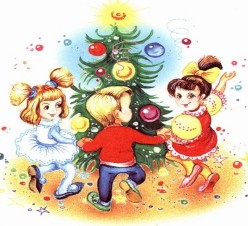 